Bonyhád Város Önkormányzata	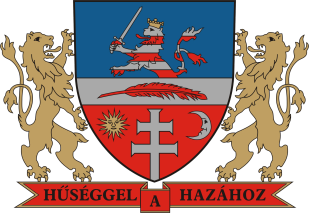 ELŐTERJESZTÉSBonyhád Város Képviselő - testületének 2018. június 28-irendes/rendkívüli testületi üléséreTisztelt Képviselő-testület!Magyarország helyi önkormányzatairól szóló 2011. évi CLXXXIX. törvény 13. § (1) bekezdésének 15. pontja alapján önkormányzati feladat a sport és ifjúsági ügyek ellátása. E feladatkörben Bonyhád Város Önkormányzati Képviselő-testülete a sportról szóló 2004. évi I. törvény értelmében a helyi sportszervezeteket egyrészt - mindenkori költségvetési rendeletében - pénzbeli önkormányzati támogatással, másrészt térítésmentes létesítmény használat biztosításával támogathatja. A nemzeti vagyonról szóló 2011. évi CXCVI. törvény 11. § (13) bekezdése alapján a nemzeti vagyon ingyenesen kizárólag közfeladat ellátása céljából, a közfeladat ellátásához szükséges mértékben hasznosítható, valamint adható vagyonkezelésbe. Az önkormányzat vagyonáról és a vagyongazdálkodás szabályairól szóló 14/2015. (VI.24.) önkormányzati rendelet 20. § szerint az önkormányzati vagyon használatának a joga ingyenesen képviselő-testületi határozattal, közfeladat ellátása céljából adható át a vagyontörvényben meghatározott átlátható szervezetnek. A használóval írásbeli megállapodást kell kötni, amelynek tartalmaznia kell a használat idejét, terjedelmét, valamint a használattal járó költségek viselését..A képviselő-testület 2015. szeptember 3-án döntött az alábbi önkormányzati tulajdonú sportcélú ingatlanok térítésmentes használatba adásáról: - Bonyhád Völgység Labdarúgó Club részére: Bonyhád 2499. helyrajzi számú, természetben 7150 Bonyhád, Sport u. 5. sz. alatt található sporttelep- Majosi Sportegyesület részére: Bonyhád 0575. helyrajzi számú, természetben Bonyhád, Majos XIII. utcában található sporttelep- Bonyhád-Börzsöny Sportegyesület részére: Bonyhád 3429. helyrajzi számú, természetben 7150 Bonyhád, Börzsöny 15. sz. mögött található sporttelepA Bonyhádi Kosárlabdázók Sportegyesülete és Bonyhád Város Önkormányzata közt 2017. január 30-án kötött – 2017. november 6-án és 2018. március 23-án módosított - együttműködési megállapodás 4.4-as pontja szabályozza a felújított sportcsarnoknak az üzembe helyezésétől számított 15 évig történő térítésmentes használatba adását. Az immár minden igényt kielégítő, új létesítmény 2018. április 6-tól áll a kosárlabdázók rendelkezésére. A sportcsarnok felújításának idejére a képviselő-testület a 47/2017 (IV. 27.) határozatával biztosította az egyesület működéséhez kapcsolódó irodai feladatainak ellátását a Rákóczi F. utca 8. Fsz. 2. szám alatt, majd a fűtési idő beköszöntével a Bonyhádi Közös Önkormányzati Hivatal első emeleti irodájában. Valamennyi sporttelep esetében 2020. június 30-ig tartó határozott idejű megállapodásokat kötöttünk.Minden esetben, a sportcélú ingatlannal kapcsolatos közüzemi és üzemeltetési díjat az Önkormányzat vállalta és fizeti meg a megállapodásoknak megfelelően. A sportpályák üzemeltetéséhez kapcsolódó valamennyi bérköltség járulékaival együtt – mely összeg tartalmazza a Városi Sportcsarnokkal és táborokkal kapcsolatos béreket is - 2017-ben 15,29 millió forint.A sportpályák üzemeltetésével összefüggésben 2,5 állás töltenek be, ezek bér és járulék ráfordításai a 2017-os évben:- Bonyhád, Sport u. 5. 1 fő 8 órás foglalkoztatása: 1,882 millió Ft- Majos, XIII. utca 0575. hrsz. 1 fő 8 órás foglalkoztatása: 1,882 millió Ft- Börzsöny 15. 3429 hrsz. 1 fő 4 órás foglalkoztatása: 1,045 millió Ft2017-ban a három sportpályára lebontva a következők szerint alakultak a közüzemi költségek:A beszámoló elkészítéséhez összefoglalót kértünk és kaptunk a pályák hasznosításával kapcsolatban az érintett egyesületektőlBonyhád Völgység Labdarúgó Club:2015-ben megvalósult 27 millió forintos öltözőfelújítás következő lépcsőfokaként további tárgyi eszköz beruházásokat hajtott végre az egyesület a sportpályán 2017-ben, így egy komfortosabb, biztonságosabb és energiatakarékosabb létesítményt bocsájt a labdarúgók számára.Ahogy már a tavalyi beszámolóban is írtuk, az öltöző épület felújítására az egyesület a Magyar Labdarúgó Szövetségtől a következő támogatásokat nyerte el, amelyek az alábbiak szerint valósultak meg:A Bonyhád Városi Sportpályát továbbra is egyesületünk női-férfi utánpótlás és felnőtt játékosai használják napi rendszerességgel, aminek értelmében 10 korosztály közel 200 sportolója élvezheti a sportág örömeit!A 2017/18-as Megyei I-osztályú bajnokságban felnőtt csapatunk a második helyen végzet, egy ponttal lemaradva az első helytől. A következő szezon fő célja a bajnoki cím és az NB III-as tagság kivívása, illetve a kültéri hangosítás korszerűsítése és a centerpálya locsolórendszerrel való felszerelése, ami szintén TAO-s keretből kerülne megvalósításra mintegy 7 millió forintos összegből.Majosi Sportegyesület:A 2017-2018 labdarúgó szezont a felnőtt csapatunk edzéseivel kezdtük meg 2017. július 15-én. A heti 4 edzés és hétvégenkénti edzőmeccsek egészen 2017. augusztus 8-ig tartottak, amikor is Magyar Kupa mérkőzést játszottunk a Dunaföldvárral. Lehengerlő 5-0 győzelmünk a csapatot egészen a legjobb 3 megyei csapat közé repítette. Mindezeket követően 2017 augusztus 12-én a bajnokságot is megkezdtük idegenbeli mérkőzéssel a Tamási vendégeként. Utánpótlás szinten 2017. augusztus elején kezdtük meg az U16 és U19 korosztállyal. Ezzel egyidőben még szintén 2017 augusztus elején gyerekek számára ingyenes focitábort rendeztünk, kb. 60 fő részvételével.  Még szintén 2017. augusztusában megkezdődött a felkészülés az U11 és U13 csapatoknak is. 2017 szeptember elejétől pedig az U9 és U7 csapaté is. A bajnokság őszi szezonja 2017. november közepéig tartottak. A tavaszi szezonra való felkészülést a felnőtt csapat 2018. január 15-én kezdte meg. 2018. február közepén az U16 és U19 is megkezdte a felkészülést. A gyerekcsapatok edzését a jobb idő beköszöntével 2018. március közepétől tudták a majosi sportpályán. Ettől kezdve hétfő kivételével minden nap edzés vagy mérkőzés miatt népesült be a majosi focipálya. 2018. június 2-án került megrendezésre a Majosi Gyermeknap melynek részeként focitornával vártuk a környékbeli csapatok hasonló korú játékosait, valamint a dobogó 3. fokán végzett U16 csapatunk játékosainak bronzérmeket osztottunk ki. A felnőtt csapatunk bajnoksága is ezen a napon zárult, csapatunk bronzérmesként harmadik legjobb Tolna Megyei I. osztályú csapata lett.  Ahogy a tavalyi beszámolóban már említettük 2017 tavaszán elkészült az automata locsolórendszer, melynek kivitelezését 2 700 000,- Ft TAO forrásból és 1 300 000,- Ft önerőből biztosított az egyesület.Bonyhád-Börzsöny Sportegyesület:A Bonyhád-Börzsöny SE a foci mindhárom szakágával foglalkozik, így a labdarúgás, a futsal és a strandlabdarúgás is fellelhető az egyesület életében. Labdarúgásban, a megyei II. osztályban szerepelnek felnőtt és U19 csapattal, a felnőtt gárda bajnoki címet szerzett a 2017/2018. bajnoki évben. Futsalban U20-as és U17-es csapatokat versenyeztetnek, strandfociban az U19 és az U16 korosztályok szerepelnek. Az egyesület fontos szerepet tölt be a börzsönyi városrész életében, mind sporttelep fenntartása által, mind programok szervezése terén.Az egyesület évről évre fejleszti sporttelepét, valamint a sporteszközeit és -felszereléseit, fejlődik. Az elmúlt évben többek között Teqball asztalt, mobil kaput, hálót, mezeket, labdákat szereztek be. Kérem a Tisztelt Képviselő-testületet a beszámoló és a határozati javaslat elfogadására!Határozati javaslatBonyhád Város Önkormányzati Képviselő-testülete az ingyenesen használatba adott sportlétesítmények 2017. évi használatáról szóló beszámolót elfogadja.Bonyhád, 2018. június 20.								         Filóné Ferencz Ibolya								        	     polgármesterTárgy:Beszámoló az ingyenesen használatba adott sportlétesítmények használatárólElőterjesztő:Filóné Ferencz Ibolya polgármesterElőterjesztést készítette:Dr. Márton Antal aljegyzőElőterjesztés száma:112. sz. Előzetesen tárgyalja:Pénzügyi Ellenőrző és Gazdasági BizottságHumán Bizottság Az előterjesztés a jogszabályi feltételeknek megfelel:Dr. Puskásné Dr. Szeghy Petra jegyzőA döntéshez szükséges többség:egyszerű/minősítettDöntési forma:rendelet/határozat (normatív, hatósági, egyéb)Az előterjesztést nyílt ülésen kell/zárt ülésen kell/zárt ülésen lehet tárgyalniVéleményezésre megkapta:Filóné Ferencz Ibolya polgármesterBonyhád, Sport u. 5. 2499. hrsz.Majos, XIII. utca 0575. hrsz.Börzsöny 15.             3429 hrsz.szemétszállítás30 603,- Ft--áramdíj476 102,- Ft203 030,- Ft267 009,- Ftvízdíj484 870,- Ft908 773,- Ft53 080,- Ftüzemanyag175 929,- Ft239 196,- Ft110 036,- Ftgázdíj504 871,- Ft623 056,- Ft-tűzifa--63 500,- Ftösszesen:1 672 375,- Ft	1 974 055,- Ft493 560,- Fttámogatásönrészösszesenlelátó felújítás2.124.882910.6643.035.546napkollektorok3.115.4501.335.1934.450.643riasztó rendszer561.187240.509801.696összesen5.801.5202.486.3668.287.885